Причини і фактори виникнення раннього дитячого аутизму  Спочатку аутизм вважався тільки психіатричною або психологічною проблемою, його навіть досить довго плутали з шизофренією. Потім в усьому звинувачували батьків, які мало приділяли уваги дитині.  Аутизм може виникати як своєрідна аномалія розвитку генетичного генезу, а також спостерігатися у вигляді ускладнюючого синдрому при різних неврологічних захворюваннях, у тому числі і при метаболічних дефектах. Клінічна диференціація РДА має важливе значення для визначення специфіки лікувально-педагогічній роботи, а також для шкільного і соціального прогнозу.Існує думка, що аутизм це не хвороба, це симптоматика, яку скорочено назвали одним словом, причиною її є багато проблем. Вважається, що аутична поведінка є інтегральним розладом з різною етіологією і патогенезом. З'ясування у кожному конкретному випадку механізмів його розвитку на клінічному етиопатогенетичному рівні має важливе практичне і теоретичне значення. Природу цього явища до сьогодні не вивчено, як з ним боротися також ніхто достеменно не знає. Аутизмом зараз називають все, чому не знайшлося пояснення. Дитині перевіряють все але нічого не знаходять, а проблема є і довкола цієї проблеми є цілком чітка симптоматика.Вважається, що ранній дитячий аутизм частіше виникає в певному сімейному середовищі, звичайно це інтелектуальне середовище. Відомо також, що аутизм спостерігається у первістків і єдиних дітей в сім'ї.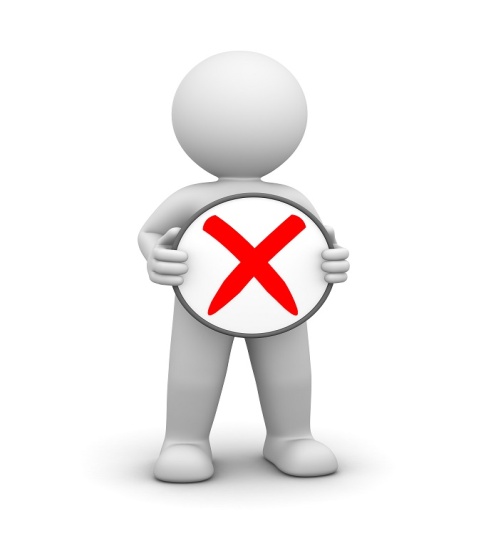 Існує різний підхід до розуміння виникнення аутичної поведінки: одні автори вважають, що аутизм може виявлятися вже з народження, інші вважають за краще виділяти аутизм первинний і вторинний. Первинний розглядається як вроджена генетично зумовлена схильність, вторинний - як форма сформованих поведінкових реакцій. Практика показує, що зазвичай присутнє поєднання цих двох механізмів. Існує чимало гіпотез, що пояснюють природу аутизму. Одна з найрозповсюдженіших гіпотез полягає у тому, що це відхилення у розвитку викликано генетичними порушеннями. Так, висновками досліджень, що проводив Міжнародний консорціум по молекулярному і генетичному вивченню аутизму, стало твердження, що на людських хромосомах 2 і 17 є ділянки, які викликають схильність до аутизму. Дослідникам також вдалося підтвердити припущення щодо того, що подібні зони містять 7 і 16 хромосоми. На думку канадського науковця Стефана Шерера, за аутизмом є "відповідальною" 7-а хромосома ДНК. Окрім цього встановлено, що в середньому мозок аутистів на 10% більше "нормальних" показників. Більшим є і розмір мозочкової мигдалини, яка бере участь в обробці емоційної інформації. Знайдені серйозні зміни в хімічному складі мозку.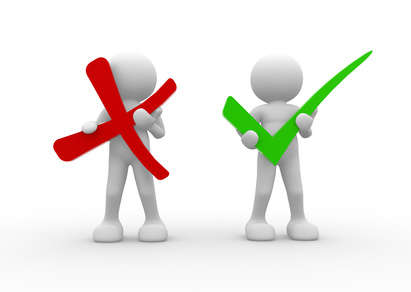 Нав’язливі стани аутистів пов’язані з низьким вмістом серотоніну у мозку, а боязкість суспільства залежить від вмісту окситоцину, якого називають "молекулою комунікативності".Біохіміки також наголошують на спадкоємних факторах, що спричинюють порушення у мозковій тканині. Їх рішучим опонентом є доктор Едвін Кук (Чикагський університет), котрий стверджує, що чинником розвитку аутизму є вірус; і цей вірус перешкоджає міграції нервових клітин у мозку, який зароджується. При цьому усі науковці виявляють обережність, коли говорять про генетичну схильність до аутизму і гормональний вплив. Спеціалісти Центру аутизму Університету штату Вашингтон провели серію досліджень активності мозку аутичних дітей при різних емоційних ситуаціях. Керівник Центру Джералдин Доусон вважає, що отримані результати переконливо доводять, що при аутизмі виявляються „зачепленими” базові механізми функціонування мозку.В. Rimland і С.С. Мнухін вказують на можливість ролі порушень активуючих впливів зі сторони утворень стволу мозку. Д.Н. Ісаєв і В.Е. Каган висловлює припущення щодо значення порушення чололімбічних функціональних зв’язків у виникненні розладів системи організації і планування поведінки.Кора головного мозку у дітей з аутичними розладами пасивно реєструє і закарбовує все, що потрапляє в їх поле зору, але втрачає здатність активного ставлення до явищ оточення; експериментально встановлено (С.С. Мнухін та інші), що у них домінують в корі головного мозку процеси гальмування.Відомо, що у аутичних дітей ознаки мозкової дисфункції спостерігається частіше звичайного; у них нерідко виявляються порушення біохімічного обміну. Останнім часом це захворювання все частіше відносять до розряду захворювань пов’язаних  з проблемою оточення. Під оточенням розуміється їжа, ліки, повітря, вода, брак необхідних поживних мікроелементів, вміст токсинів в довкіллі, тобто, все, що оточує нас може мати потенційну небезпеку для людини.Дослідження останнім показали, що існує прямий зв’язок між збільшенням кількості ртуті у вакцинах і аутизмом. У 1950 р, коли національний календар щеплень включав у себе всього 4 щеплення (від дифтерії, стовбняку, коклюшу та натуральної оспи), аутизм розвивався всього у 1 дитини на 10000. Водночас педіатри називають це збігом. Зокрема Ден Олмстед у своїх стаття “Епоха аутизму // United Press International" звертає увагу на те, що вперше аутизм виявили майже одночасно і в США, і в Європі.Виникнення аутизму одночасно на різних континентах - не збіг, переконаний Ден Олмстед. Така одночасність означає, що хворобу спровокував якийсь єдиний для різних місць чинник. Цим чинником може бути одночасне для різних країн попадання в організм дітей етилртуті, причому не обов'язково у складі вакцин. Ден Олмстед дізнався, що дана особливо небезпечна форма органічної ртуті використовувалася приблизно з 1930 р. у виробництві фунгіцидів. Саме Моріс Хараш, американський хімік, який запатентував вживання цієї сполуки у вакцинах, - там вона застосовується під назвою тимеросал - вперше використав органічну ртуть для дезинфекції насіння.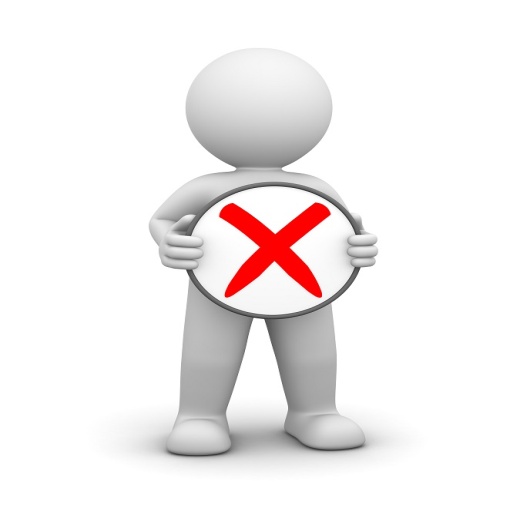 Дві компанії (одна німецька, інша американська) створили церезан - фунгіцид на основі етилртуті. Спільне підприємство продавало цей фунгіцид і в Європу, і в США. Етилртуть досі входить в більшість вакцин від грипу, які отримують вагітні жінки і маленькі діти. Варто зауважити, що сільгосппродукти, які містять ртуть заборонені у сільгосппродукції у зв’язку з шкідливим впливом на людину та довкілля. Отже, причиною виникнення аутизму могло бути - вважає Ден Олмстед - дія етилртуті через сільськогосподарські добрива. Таким чином, у деяких дітей, чутливих до дії нової нейротоксичної форми ртуті, розвинулося нове неврологічне захворювання - аутизм. Із появою нових вакцин проти інших захворювань, медпрацівники почали вводити дітям більші дози ртуті. Ті, хто був народжений у 1981 р, отримали 135 мікрограм ртуті (у середньому), та вже почалася реєстрація 1 дитини із 2600 дітей, народжених у тому році.Із додаванням вакцини від Гепатиту В (що вводилася у день народження) та вакцини від гемофільної інфекції типу В, дітей, народжені у 1996 р, отримали вакцинами вже 246 мікрограм ртуті. Аутизм тепер реєструвався у одного із кожних 350 дітей.На сьогоднішній день медпрацівники щеплюють дітей за календарем, що підготовлений Центром контролю захворювань і затверджений Американською академією педіатрії та Американською академією сімейної медицини. Цей календар включає в себе 13 вакцин, кожна з яких може вводитися серією уколів. Таким чином дитині, перш ніж вона досягне віку 2 років (коли завершується розвиток мозку), 33 рази буде зроблене якесь щеплення. Набутим аутизмом сьогодні страждають: один із ста хлопчиків та одна із чотирьохсот дівчаток. Кожний рік лікарі діагнозують 100 000 нових захворювань лише США.Звичайно, така реакція як аутизм виникає не у всіх, хтось може протистояти шкідливому впливу ззовні, а хтось вже ні. Аутисти просто набагато вразливіші до цих подразників.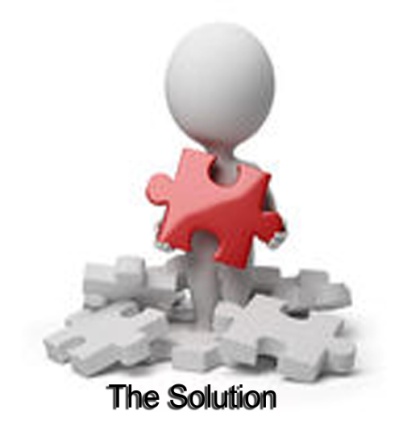 Ще 10 років тому аутизм вважався невиліковним захворюванням, зараз почали з’являтися історії успіху. Але і досі кожна така перемога сенсація і щоразу ця перемога давалася дуже і дуже нелегко.60 років тому це було вкрай рідкісне захворювання, зараз замість кількох дітей на 10000 на аутизм страждає в середньому 1 на 200 дітей, а в деяких країнах статистика ще гірша - в Англії це 1 на 80. Зростання аутизму в світі вже зіставляють за масштабами з епідемією. Випадки захворювання збільшуються в середньому від 25% до 100% в рік в одному і тому ж регіоні. За останні 30 років більше 1 000 000 дітей захворіли аутизмом. Сьогодні 1 із 68 сімей має дитину, що хвора аутизмом.